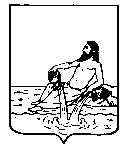 ВЕЛИКОУСТЮГСКАЯ ДУМАВЕЛИКОУСТЮГСКОГО МУНИЦИПАЛЬНОГО ОКРУГАР Е Ш Е Н И Е  от      29.12.2022          №    117                  _________________________________________________________________                 _________________________г. Великий УстюгОб установке мемориальной доски Бобыкину Леониду ЮрьевичуВ целях увековечения памяти Бобыкина Леонида Юрьевича, военнослужащего, сержанта контрактной службы, погибшего 01 ноября 2022 года при исполнении служебного долга в ходе проведения специальной военной операции на территории Украины, Великоустюгская Дума РЕШИЛА:1. Установить на здании муниципального бюджетного общеобразовательного учреждения «Васильевская основная общеобразовательная школа» (Великоустюгский район, с. Васильевское, ул. Школьная, д. 5) мемориальную доску Бобыкину Леониду Юрьевичу со следующим текстом: «БОБЫКИН Леонид Юрьевич11.09.1968 – 01.11.2022Погиб в ходе СВО на территории Украины.».2. Настоящее решение вступает в силу после официального опубликования.Председатель Великоустюгской Думы_______________С.А. КапустинГлава Великоустюгского муниципального округа Вологодской области _______________А.В. Кузьмин     